                          Guía de Trabajo Género Dramático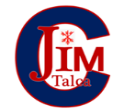 Nombre: ................................................................ curso: …………….Aprendizajes Esperado:  - Reconocer elementos del género dramático.Fortalecer la comprensión lectora.Estrategia: Trabajo individual.Instrucciones: lea los siguientes textos dramáticos y responda lo más completo posible. Destaque o ennegrezca la opción escogida y en la parte señalada justifique por qué escogió esa alternativa, lo más coherente de acuerdo al texto Texto 1¡Oh hijo de Meneceo!, ya que sólo tú has quedado como padre para éstas -pues nosotros, que las engendramos, hemos sucumbido los dos-, no dejes que las que son de tu familia vaguen mendicantes sin esposos, no las iguales con mis desgracias. Antes bien, apiádate de ellas viéndolas a su edad así, privadas de todo excepto en lo que a ti se refiere. Prométemelo, ¡oh noble amigo!, tocándome con tu mano. Y a ustedes, ¡oh hijas!, si ya tuvieran capacidad de reflexión, les daría muchos consejos. Ahora, supliquen conmigo para que, donde les toque en suerte vivir, tengan una vida más feliz que la del padre que les dio el ser.CREONTE.- Basta ya de gemir. Entra en palacio.EDIPO.- Te obedeceré, aunque no me es agradable.CREONTE.- Todo está bien en su momento oportuno.EDIPO.- ¿Sabes bajo qué condiciones me iré?CREONTE.- Me lo dirás y, al oírlas, me enteraré.EDIPO.- Que me envíes desterrado del país.CREONTE.- Me pides un don que incumbe a la divinidad.EDIPO.- Pero yo he llegado a ser muy odiado por los dioses.CREONTE.- Pronto, en tal caso, lo alcanzarás.EDIPO.- ¿Lo aseguras?CREONTE.- Lo que no pienso, no suelo decirlo en vano.EDIPO.- Sácame ahora ya de aquí.CREONTE.- Márchate y suelta a tus hijas.EDIPO.- En modo alguno me las arrebates.CREONTE.- No quieras vencer en todo, cuando, incluso aquello en lo que triunfaste, no te ha aprovechado en la vida.(Entran todos en palacio.)CORIFEO.- ¡Oh habitantes de mi patria, Tebas, miren: he aquí a Edipo, el que solucionó los famosos enigmas y fue hombre poderosísimo; aquel al que los ciudadanos miraban con envidia por su destino! ¡En qué cúmulo de terribles desgracias ha venido a parar! De modo que ningún mortal puede considerar a nadie feliz con la mira puesta en el último día, hasta que llegue al término de su vida sin haber sufrido nada doloroso.1.- ¿ A qué tipo de obra mayor corresponde el fragmento anterior? Justifique.________________________________________________________________________________________________________________________________________________________________2.- Qué parte de la estructura interna se reconoce en el fragmento anterior? Desarrolle. ________________________________________________________________________________________________________________________________________________________________3.- Qué parte de la estructura externa se reconoce en el fragmento anterior? Desarrolle.________________________________________________________________________________________________________________________________________________________________4.- De la lectura del fragmento podemos inferir que: Señale el porqué de su eleccióna) Edipo cometió un asesinato y recibirá castigo por ello                  b) Edipo viajó desde otro lugar al palacio.c) Edipo se irá lejos con sus hijas.                                                d) Edipo realizó  grandes hazañas junto a sus hijas.e) Creonte cumple con lo que dice.________________________________________________________________________________________________________________________________________________________________Texto 2Antígona. —No insistiré, pero si en el futuro cambias de idea y quieres ayudarme, tu colaboración no será de mi agrado. Haz lo que te parezca mejor. Por mi parte, yo enterraré a Polínices. Será un honor para mí encontrar la muerte en tan noble acción, y así reposaré junto a quien quiero y a quien me quiere; seré santa y rebelde por cumplir con mis deberes, porque me importa más agradar a los que están bajo la tierra que a los de aquí arriba, ya que es con ellos que descansaré para siempre. Tú continúa con tu decisión y desprecia las leyes más sagradas de los dioses.Ismene. —Yo no quiero despreciar a nadie, pero mi naturaleza es incapaz de oponerse a las leyes de la ciudad.Antígona. —Puedes excusarte cuanto quieras, que yo me voy a cubrir con tierra a mi amado hermano.Ismene. —¡Ay, Antígona, qué atrevida eres! ¡Tengo miedo por ti!Antígona. —No, no temas por mí; preocúpate de enderezar tu propia vida.Ismene. —Por lo menos no le cuentes a nadie tus planes,  mantenlo en secreto, que yo haré lo mismo, te lo prometo.Antígona. —¡Ay, no, por los dioses! ¡Grítalo bien fuerte! Te despreciaré aun más si lo guardas en silencio. ¡Cuéntaselo a todo el mundo!Ismene:. —Tienes un corazón ardiente para las cosas que hielan de espanto […].5.- En el texto anterior, ¿cuántas escenas podemos reconocer? ¿Cómo pudo identificarlas?________________________________________________________________________________________________________________________________________________________________6.- ¿Qué elementos del texto dramático NO aparecen en el texto anterior? Justifique su elecciónI.- Acotaciones.                   II.- Aparte.                             III.- Parlamento________________________________________________________________________________________________________________________________________________________________7.- ¿Cuál es el conflicto en el fragmento anterior? Marque y explique por qué escogió esa opción a) Que Antígona deberá pagar con su vida.b) Que Ismene desea enterrar a Polínices y está prohibido hacerlo.c) Que Antígona desea enterrar a Polínices y está prohibido hacerlo.d) Que Antígona teme por su vida.e) Que Ismene teme por la vida de Antígona. ________________________________________________________________________________________________________________________________________________________________Texto 3La escena, frente al palacio real de Tebas con escalinata. Al fondo, la montaña. Cruza la escena Antígona, para entrar en palacio. Al cabo de unos instantes, vuelve a salir, llevando del brazo a su hermana Ismene, a la que hace bajar las escaleras y aparta de palacio.ANTÍGONA: Hermana mía, Ismene querida, tú que conoces las desgracias de la casa de Edipo, ¿sabes si Zeus no ha cumplido alguna de sus desgracias después de nacer nosotras? No, no hay vergüenza ni ofensa, no hay cosa insufrible que se aparte del mal destino, y hoy, encima, ¿qué sabes de la ley que dicen que Creonte acaba de imponer a todos los ciudadanos? ¿Te has enterado ya o no sabes los males que tramaron enemigos contra nuestros seres queridos?ISMENE: No, Antígona, a mí no me ha llegado noticia de seres queridos, ni dulce ni dolorosa, desde que nos vimos las dos privadas de nuestros dos hermanos, por mutuo golpe fallecidos en un solo día. Después de partir el ejército griego, ya no sé nada que pueda hacerme ni más feliz ni más desgraciada.ANTÍGONA: No me cabía duda, y por esto te traje aquí, para que me escucharas, tú sola.ISMENE: ¿Qué pasa? Se ve que lo que vas a decirme te entristece.ANTÍGONA: Y, ¿cómo no, pues? ¿No ha juzgado Creonte digno de honores a uno de nuestros hermanos muertos, y en cambio al otro tiene deshonrado? Eso dicen: le ha parecido justo honrar a Etéocles, y le ha hecho enterrar de forma honorable, bajo tierra. El pobre cadáver de Polinices, en cambio, dicen que dictó una ley a los ciudadanos prohibiendo que alguien le dé sepultura, que alguien le llore, incluso. Y esto es, dicen, lo que el buen Creonte tiene decretado, también para ti y para mí; y que viene para anunciarlo con claridad a los que no lo saben, todavía, que no es asunto de poca monta ni puede así considerarse, sino que el que transgreda alguna de estas órdenes será reo de muerte, públicamente lapidado en la ciudad. Ya no te queda sino mostrar si haces honor a tu linaje o si eres indigna de tus ilustres antepasados.ISMENE: No seas atrevida: Si las cosas están así, ate yo o desate en ellas, ¿qué podría ganarse?ANTÍGONA: ¿Puedo contar con tu esfuerzo, con tu ayuda? Piénsalo.ISMENE: ¿Qué ardida empresa tramas? ¿Adónde va tu pensamiento?ANTÍGONA: Quiero saber si vas a ayudar a mi mano a alzar al muerto.ISMENE: Pero, ¿es que piensas darle sepultura, sabiendo que se ha públicamente prohibido?ANTÍGONA: Es mi hermano —y también tuyo, aunque tú no quieras—; cuando me prendan, nadie podrá llamarme traidora. Creonte no tiene potestad para apartarme de los míos.ISMENE: Ay, reflexiona, hermana, piensa: nuestro padre, cómo murió, aborrecido, deshonrado, después de cegarse él mismo sus dos ojos, enfrentado a faltas que él mismo tuvo que descubrir. Y después, su madre y esposa, pone ella fin a su vida en infame, entrelazada soga. Más tarde, nuestros dos hermanos, en un solo día, consuman, desgraciados, su destino, el uno por mano del otro asesinados. Y ahora, que solas nosotras dos quedamos, piensa que deshonroso fin tendremos si violamos lo prescrito y trasgredimos la voluntad o el poder de los que mandan. Yo, con todo, pido, sí, a los que yacen bajo tierra su perdón, pues que obro forzada, pero pienso obedecer a las autoridades: esforzarse en no obrar como todos carece de sentido, totalmente.ANTÍGONA: Aunque ahora quisieras ayudarme, ya no lo pediría: tu ayuda no sería de mi agrado; en fin, reflexiona sobre tus convicciones: yo voy a enterrarle, y, que venga la muerte: amiga yaceré con él, convicta de un delito piadoso; por más tiempo debe mi conducta agradar a los de abajo que a los de aquí, pues mi descanso entre ellos ha de durar siempre. En cuanto a ti, deshonra lo que los dioses honran.ISMENE: Al menos, guarda en secreto tu acción, que yo te ayudaré en esto.ANTÍGONA: ¡Ay, no, no: grítalo! Mucho más te aborreceré si callas, si no lo pregonas a todo el mundo.ISMENE: De entrada, ya, no hay que ir a la caza de imposibles.ANTÍGONA: Si continúas hablando en ese tono, tendrás mi odio y el odio también del muerto, con justicia.ISMENE: Ve, pues, si es lo que crees; quiero decirte que, con ir demuestras que estás sin juicio, pero también que amiga eres, sin reproche, para tus amigos. (Sale Ismene hacia el palacio; desaparece Antígona en dirección a la montaña. Hasta la entrada del coro, queda la escena vacía unos instantes.)CORO: Rayo de sol, luz la más bella —más bella, sí, que cualquiera de las que hasta hoy brillaron en Tebas—, ya has aparecido, párpado de la dorada mañana. Con rápidas riendas has hecho correr ante ti, fugitivo, al hombre venido de Argos, de blanco escudo, con su arnés completo, Polinices, que se levantó contra nuestra patria llevado por dudosas querellas, con agudísimo estruendo, como águila que se cierne sobre su víctima; por sobre los techos de nuestras casas volaba, abriendo sus fauces, lanzas sedientas de sangre, pero hoy se ha ido, antes de haber podido saciar en nuestra sangre sus mandíbulas y antes de haber prendido pinosa madera ardiendo en las torres de la muralla.8.-  En el fragmento anterior, la idea que entrega sentido al diálogo entre Antígona e Ismene es, justifique su elección.A) El asesinato cometido entre los propios hermanos.B) La ley de prohibición promulgada por Creonte.C) El deseo de Antígona de rendir honores a Polinices.D) La cobardía de Ismene frente a la prohibición de Creonte.E) El recuerdo de la tragedia de sus padres Edipo y Yocasta.________________________________________________________________________________________________________________________________________________________________9.- A la luz de las intervenciones de Antígona, ¿qué opinión tiene acerca de la autoridad de Creonte?A) No tiene valor, porque era el principal enemigo de Polinice.B) A pesar de su rango y la situación, ha mostrado misericordia por su familia.C) Es propia de un dios despiadado y de extrema crueldad como él.D) Es absoluta, por lo que nada de lo que ella haga cambiará las cosas.E) Es inferior a la ley divina, porque hay espacios donde no puede regir.________________________________________________________________________________________________________________________________________________________________10.- ¿Cuál de las siguientes opciones sintetiza mejor el punto de vista de Antígona frente al hecho relatado?A) Antígona está muy dolida por la muerte de sus hermanos.B) El hermano preferido de Antígona era Polínices y no Etéocles.C) Antígona desprecia a Creonte y a su hermana.D) Antígona considera necesario rendir honor a Polínice, porque es su hermano.E) Antígona cree que todas las leyes son injustas.________________________________________________________________________________________________________________________________________________________________11- Según el texto, ¿Qué sucedió con la esposa de Edipo?________________________________________________________________________________________________________________________________________________________________12.- ¿Cuál es el propósito que tiene Antígona para comunicarse con su hermana Ismene? explique su elecciónA) Persuadirla para que haga honor a su linaje.B) Convencerla de guardar el secreto de su acción.C) Motivarla para que acuda a la guerra.D) Prevenirla de situarse al lado de Creonte.E) Reprenderla por darle sepultura a su hermano.________________________________________________________________________________________________________________________________________________________________13- De acuerdo a la 6ª intervención de Ismene, ¿cuál de los siguientes hechos sucede cronológicamente en segundo lugar? A) Edipo muere aborrecido y deshonrado.B) Edipo se saca los ojos para enfrentar su destino.C) La madre y esposa de Edipo se suicida.D) Los hermanos de Antígona se asesinan mutuamente.E) Creonte decreta la prohibición de enterrar con honores a uno de los hermanos.14- ¿Cuál de las siguientes alternativas da cuenta del comienzo del diálogo de Antígona e Ismene?A) Antígona informa a Ismene de la muerte de sus hermanos. B) Antígona pregunta a Ismene si tiene noticias. C) Antígona e Ismene se lamentan de la suerte de sus hermanos. D) Antígona quiere saber si Ismene conoce el decreto de Creonte. E) Antígona se duele por la situación vergonzosa que vive con su hermana.